	пунктом 5 постановления Правительства Ярославской области от 19.03.2019 № 0189-п «О мерах по обеспечению безопасности людей на водных объектах в весенне-летний период 2019 года» и в целях предупреждения происшествий и гибели детей на водных объектах Ярославской области Инструкцияпо правилам безопасного поведения на водоёмах в летний период1. Опасности в воде:сваи, камни, мусор;водовороты - нырнуть глубже, оттолкнуться и выплыть в сторону;водоросли; волны.2. Купайтесь только в разрешённых и хорошо известных местах. 3. Умейте пользоваться простейшими спасательными средствами.4. Купаться лучше утром или вечером, тогда вы сможете хорошо отдохнуть, не опасаясь получить ожоги.5. Входите в воду быстро и во время купания не стойте без движения. Почувствовав озноб, быстро выходите из воды.6. Не купайтесь сразу после приёма пищи и большой физической нагрузки (игра в футбол, бег и т.д.). Перерыв между приёмом пищи и купанием должен быть не менее 45 - 50 минут.7. В холодную погоду, чтобы согреться, проделайте несколько лёгких физических упражнений.8. Не купайтесь больше 30 минут; если вода холодная, достаточно 5-6 минут.9. При ушных заболеваниях не прыгайте в воду головою вниз.10. Не оставайтесь при нырянии долго подводой.11.  Выйдя из воды, вытретесь насухо и сразу оденьтесь.12. Почувствовав даже лёгкую усталость, сразу плывите к берегу.13. Судорога - непроизвольное болезненное сокращение мышц во время плавания. При судорогах не теряйтесь, старайтесь держаться на воде и зовите на помощь.13.1.  Применяйте способы самопомощи при судорогах:судорога ног - вы делаете глубокий вдох, ныряете, хватаете себя за большие пальцы ног и сильно тянете на себя;судорога мышц бедра - вы сгибаете ногу в колене и руками прижимаете её к задней поверхности бедра;судорога мышц живота - подтягиваете согнутые в коленях ноги к животу;судороги мышц рук - сжимаете и разжимаете кулаки, сгибаете и разгибаете руки в локтях.13.2. Запомните:движение сведённой мышцей ускоряет исчезновение судороги;если судорога закончилась, быстрее выбираетесь на берег, потому что судорога может повториться.13.3. При оказании вам помощи не хватайтесь за спасающего, а помогите ему буксировать вас к берегу.14.  Действия при оказании помощи утопающему:14.1. Если человек в пределах досягаемости, опуститесь на колени или лягте у кромки воды и протяните ему руку или какой-нибудь предмет (шест, весло, полотенце)  14.2.   Если человек далеко от берега, бросьте ему плавучий предмет (доску, спасательный круг) Если тонет ребенок, то лучше всего бросить ребенку плавучий предмет на веревке: тогда вы сможете подтянуть ребенка к берегу. Спасательный круг нужно бросать плашмя в сторону утопающего. Круг должен упасть метр - полтора от утопающего, иначе вы ударите им пострадавшего.14.3. Если пострадавший вас захватил, то нырните вместе с ним. Он вас отпустит и поднимется вверх, чтобы сделать вдох.14.4. Если утопающий в панике, подплывите к нему со спины, захватите и плывите к берегу. Голова пострадавшего должна находиться над водой ).14.5. Если, оставаясь на берегу, помочь ребенку нельзя, войдите в воду и протяните ему какой-нибудь предмет и подтяните ребенка к берегу . 14.6. Если человек не дышит, приступайте к искусственному дыханию рот в рот. Проверьте у него пульс и при необходимости приступайте к реанимации.14.7. Если человек дышит, перенесите его в теплое место, снимите с него мокрую одежду, заверните в одеяла и вызовите врача.15. Запрещается:15.1. Купаться вблизи водосбросов, шлюзов, мостов, водоворотов, шлюзов, плотин, пристаней, причалов и других гидротехнических сооружений15.2. Входить в воду разгорячённым (потным).15.3. Заплывать за установленные знаки (ограждения участка, отведённого для купания). 15.4. Подплывать близко к моторным лодкам, баржам.15.6. Купаться при высокой волне.15.7.  Прыгать с вышки, если вблизи от неё находятся другие пловцы.15.8. Толкать товарища с вышки или с берега.15.9.   Нырять после долгого пребывания на солнце (опасно тем, что резко рефлекторно сокращаются мышцы, что ведёт к остановке дыхания). 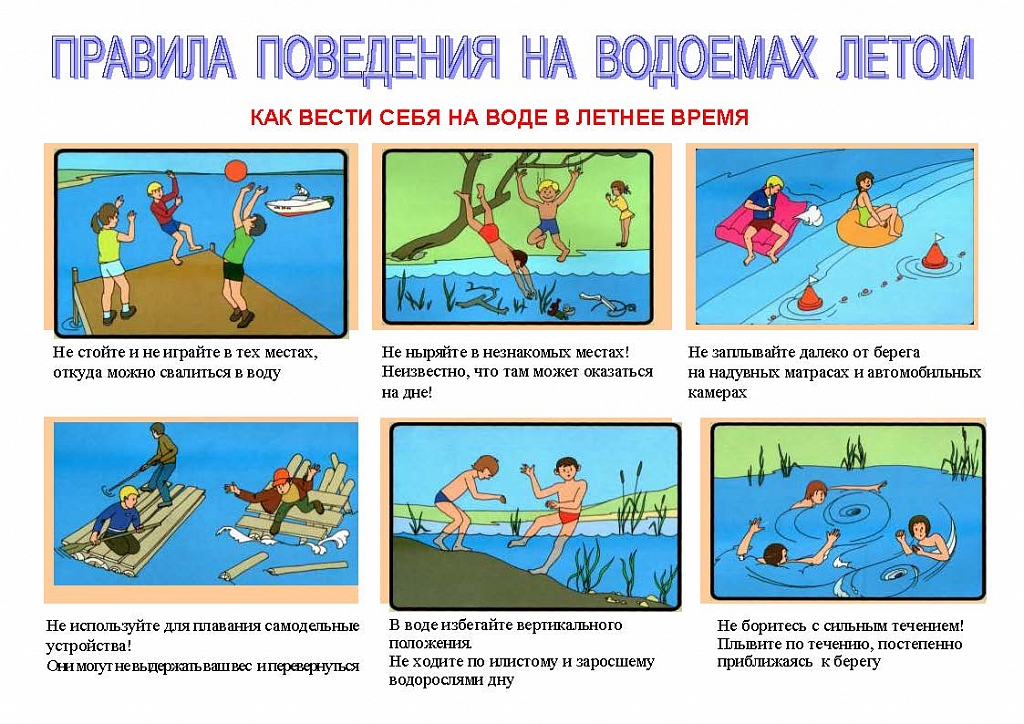 